UNIVERSIDAD TECNOLÓGICA DE PANAMÁ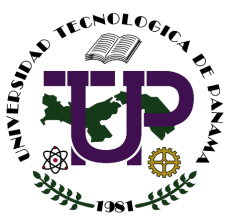 DIRECCIÓN DE RELACIONES INTERNACIONALESFORMULARIO INTERNO PARA SOLICITUD DE MOVILIDAD ESTUDIANTIL INTERNACIONALAcademic Learning Agreement Recognition for Mobility ProgrammeFecha (día-mes-año):_____/______/______Date (day-month-year)Nombre del Estudiante:_______________________________________       País: ____________________________Student’s name								CountryInstitución Origen: __________________________________________	Nacionalidad: _________________________Home Institution                                                            			NationalityInstitución Destino: __________________________________________	No. de Identidad Personal: _______________Host Institution 								I.D. or passportAño Académico/Academic Year: ________     Facultad / Faculty:_____________________________________________________Campo de Estudio/Study Field: __________________________________________________________________________________Email: ____________________________________________________ 	Teléfono-Celular: ______________________										Phone-CellphoneTipo de Movilidad / Type of Mobility  Doble Titulación / Double DegreeDominio del idioma español / Spanish Language Proficiency:      Nativo /Mother Tongue      Básico / Basic      Intermedio / Intermediate       Avanzado / Advance                   Dominio del idioma inglés / English Language Proficiency:      Nativo /Mother Tongue      Básico / Basic      Intermedio / Intermediate       Avanzado / Advance                        Dominio del idioma fracés / French Language Proficiency:  Nativo /Mother Tongue      Básico / Basic      Intermedio / Intermediate       Avanzado / Advance                   DOCUMENTOS QUE DEBE ANEXAR A ESTE FORMULARIO / COMPULSORY ENCLOSURES TO APPEND TO THIS FORM: Traducción oficial de los créditos académicos (si aplica) / Official transcript of records (if required and signed by the Home Institution)Hoja de Vida / Curriculum Vitae Copia de Identidad Personal o pasaporte / Copy of the national identity card or PassportCertificado de idioma (si aplica) / Language Certificate (if required)Carta de motivación / Statement of purpose En caso de ser aceptado, debe conseguir un seguro internacional / In case of acceptance, proof of having adequate accidents and medical insurance for the period of acceptance will be requiredFirma del estudiante / Student’s Signature:________________________________  Fecha / Date: _________________Firma del Coordinador de Carrera: _______________________________________  Fecha / Date: _________________Signature of the Career CoordinatorNombre del Coordinador de Carrera:__________________________________Namee of the Career CoordinatorFirma del estudiante / Student’s Signature:________________________________  Fecha / Date: _________________Firma del Coordinador de Carrera: _______________________________________  Fecha / Date: _________________Signature of the Career CoordinatorNombre del Coordinador de Carrera:__________________________________Namee of the Career CoordinatorFirma del estudiante / Student’s Signature:________________________________  Fecha / Date: _________________Firma del Coordinador de Carrera: _______________________________________  Fecha / Date: _________________Signature of the Career CoordinatorNombre del Coordinador de Carrera:__________________________________Namee of the Career CoordinatorFirma del estudiante / Student’s Signature:________________________________  Fecha / Date: _________________Firma del Coordinador de Carrera: _______________________________________  Fecha / Date: _________________Signature of the Career CoordinatorNombre del Coordinador de Carrera:__________________________________Namee of the Career CoordinatorINSTITUCION ORIGEN/HOME INSTITUTION:INSTITUCION DESTINO/HOST INSTITUTION:Cargo / Position: Coordinación de Movilidad EstudiantilCargo / Position: Nombre /Name: Nombre /Name: _______________________________________________________________________________________________(Firma del Coordinador de Movilidad Estudiantil de la Institución Origen/ Signature of the Student Mobility Coordinator at the Home Institution)(Firma del Coordinador de Movilidad Estudiantil de la Institución Destino/ Signature of the Student Mobility Coordinator at the Host Institution)